General Session Agenda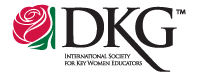 Friday, April 30, 2021, 5:00 – 7:00pm Virtual ConferenceWA Quorum: Majority of Members who are registeredWelcome/Call to Order at 5:06 pm			        President Susan Fritts (Alpha Sigma Kitsap)Introductions					                     President Susan Fritts (Alpha Sigma Kitsap)Quorum       			                        State Secretary Jessica Tufts (Beta Upsilon Grand Coulee)A quorum was established.Appointment of Minutes Review Committee	        President Susan Fritts (Alpha Sigma Kitsap)Myrna Muto, Dodie French, and Lynn Thompson have been appointed for the minutes review committee. Credentials Report				                Registrar Patricia Russell (Beta Sigma Seattle)At of 4:00 PM April 30, there are 104 registered. The credentials report was shared and attached to the minutes.Rules of the Meeting; Protocol		            Parliamentarian Barbara Clausen (Chi Cowlitz)Barb Clausen reviewed the rules and protocol for the meeting. Briefed Minutes (Sept. 26, 2020)   		            Secretary Jessica Tufts (Beta Upsilon Grand Coulee)The briefed minutes from the Sept. 26, 2020 meeting filed as read.Correspondence Three thank you cards were received form members who received printed versions of the Alpha Sigma News. Treasurer’s Report	                               State Treasurer Patricia Russell (Beta Sigma Seattle)Report attached. There will be carry over from this year to next year. This will allow for WSO to maintain current dues price.  This has to be addressed every year. When Covid restrictions are lifted and allow for in-person meetings again, we may have to increase the dues.Finance Committee’s Report                              Finance Chair Nancy Guthrie (Alpha Tacoma)Budget Meeting: January 10, 2021 via ZoomBudget 2021-2022 Approved at Exec. BoardTravel Fund- If you are applying for travel funds, make sure to send the form to Nan Guthrie. See Standing Rules 3.75 for details President’s Report			                     President Susan Fritts (Alpha Sigma Kitsap)Annual Reports: visit www.dkgwa.org  Please take time to read this document available online. Executive Secretary’s Report	                            Executive Sec. Paula Nichols (Alpha Psi Pasco)International Conference in Portland, Oregon July 7-10, 2021There will be a WSO table at the marketplace.  We need volunteers for working the table.  if you would be willing to man the table Friday 10-5, Saturday 10-3:30, Terri Diehm will also need volunteers to be the Marketplace Monitor, please email Paula Nichols with your availability to serve: nicholspaulam@gmail.com  If your chapter has items to be donated to the table for selling, please contact Susan Fritts or Paula Nichols. If you are planning to attend the conference and wishing to attend the state dinner, please email Paula Nichols with your name, email, and cell phone number. Contract with Hotel Red Lion Olympia for State Convention, April 30-May 2, 2021Contract with Red Lion Yakima for Fall Board, October 2-3, 2021 (Sat.-Sun.)Contract with Hotel Red Lion Olympia for State Convention, May 13-15, 2022Dumas Bay Arts Retreat Update originally scheduled for June 29-July 1, 2021Rainbow Lodge Leadership Retreat June 21-23, 2022International Convention in New Orleans, July 12-16, 2022Contract with Hotel Red Lion Olympia for State Convention, April 27-28, 2023Dumas Bay, June 27-28, 2023Paula was thanked for her time and energy that she put into her position as Executive Secretary. Reports Requiring Action:ByLaws and Standing Rules	                  			     ByLaws Chair Nancy Sauer (Psi Kennewick)The amendments have been sent out in January and March. The amendments were presented in clusters:Cluster 1: Stipend and scholarship committee proposals.  These changes are to meet the requirements from international to align our language with international.
Bylaws proposals cluster 1 was approved without objectionCluster 2: Mainly housekeeping tasks of officer and committee duties.
Bylaws proposals cluster 2 was approved without objectionCluster 3: Verbiage combining the membership, expansion, and dissolution committees. Bylaws proposals cluster 3 was approved without objectionCluster 4: Communications committee to rename the newsletter and changing the name of the issues from months to seasons.  This also includes the option for members to pay a fee to receive the publications printed. 
Bylaws proposals cluster 4 was approved without objectionCluster 5: Educational excellence committee. The committee will be divided into 2 including a legislation committee.  The restructuring of the committee into 2.
 Bylaws proposal cluster 5 was approved without objectionCluster 6: Art and music and technology liaisons. Moving the same job and responsibilities into a new name. 
Bylaws proposals cluster 6 was approve d without objectionCluster 7: Virtual meeting information. This allows formal meetings to be held virtual and for voting to be made virtually. Some dates are changed. This will also allow Bylaws and Standing rules to be amended every year rather than once a biennium. 
Bylaws proposal cluster 7 was approved without objectionCluster 8: This is new for the Emergency Field test authority allowing the executive committee to authorize new practices or programs to respond to immediate or changing needs.  
Bylaws proposal cluster 8 was approved without objection. MOTION 1: It was moved by Nancy Sauer, Bylaws chair that the amendments to the WSO Bylaws be adopted as presented. Moved by Nancy Sauer, Bylaws Chair. Motion CarriedCluster 9 Communications: to change name of the newsletter and allow for members to purchase the mailed version of the publications. It was explained that the price would be determined by the executive committee. It is estimated to be between $10-15 per year.  The chapters would collect the money for members that wish to have this and would then be sent to the state treasure.  
Standing Rules proposal cluster 9 was approved without objection. Cluster 10: Stipend and scholarship. This is to make the wording align to international guidelines. 
Standing Rules proposal cluster 10 was approved without objection. Cluster 11: Financial Accounting details: changing of wording to match amended bylaws. Standing Rules proposal cluster 11 was approved without objection. Cluster 12: Membership and expansion/dissolution. 
Standing Rules proposal cluster 12 was approved without objection. Cluster 13: Exec board, committee, nominations, committee details. Date changes and the purging of files and materials at the time of transition. Also addresses the EEC and Legislation. 
Standing Rules proposal cluster 13 was approved without objection. Cluster 14: Electronic communications and field test authority. This addresses Roberts rules of order for virtual meets and rules for emergency field testing. 
Standing Rules proposal cluster 14 was approved without objection.MOTION 2: It was moved by Nancy Sauer, Bylaws chair that the amendments to the WSO Stand Rules be adopted as presented. Motion CarriesMOTION 3: It was moved by Nancy Sauer, Bylaws chair for the authorization of the WSO Bylaws and Standing Rules Committee to make editorial changes to the WSO Bylaws and Standing Rules so long as the result keeps the statement’s intent and aligns with the international governing documents. Said Documents shall be ready for the June Turnover meetings for the new officers and committee chairs.  Motion CarriesStrategic Action Plan Approval   	     Co-Chairs Janet LeBeau (Theta Yakima) & BarbClausen (Chi Cowlitz)The Strategic Action Plan has been shared electronically and through a workshop this convention.  MOTION 4: It was moved by Barb Clausen and seconded by Janey LeBeau to approve the Washington State Organization 2021-2026 Strategic Action Plans as presented. Motion carries.Barb Clausen and Janet LeBeau expressed deep gratitude to the members that assisted in the SAP Committee. Society Business Committee ReportsCommunications & Publicity	                      Com. Chair Jannette Manuel (Beta Sigma Seattle)Many have used the zoom account and Jannette extended gratitude to those that have utilized the zoom account. Membership		             Second Vice President Monique Harrison (Beta Sigma Seattle)Thanks and gratitude was shared for the members of the membership committee. The current state of the WSO: 725 members; Lost 14 members through death, and 61 have discontinued membership. We have gained 13 members. 29 chapters currently. In the last 4 years we are down 26%. Monique Harrison pressed the importance of each chapter building their membership to keep the health of the State. She added that increased membership can reduce the need to increase dues. There is a preconference workshop at international for Chapter Revitalization, free to attendees, just pay your own lunch. July 7, 2021, 8:30-4:30 at the Portland MarriotNominations Committee           Nominations Chair Jane Carden (Alpha Tau Tacoma/Puyallup)Jane Carden thanked her committee. She also thanked the nominees that have agreed to being nominated for state level leadership positions. It was reported that the Exec. Board approved RRPSF Dr. Laurynn Evans (5 year) and Anne Kristen Bishop for Nomination Committee (3 year)State Achievement Award Presentation	      Past Pres. Sherri Wagemann (Eta Spokane)The winner of the 2020 and 2021 Achievement Award Winners will be announced at the Banquet on Saturday night. Society Mission and Purposes Committee ReportsEducational Excellence First Vice Pres./EEC Chair Pat Bennett-Forman (Alpha Sigma Kitsap)Pat Bennett-Forman thanked her committee for their work this biennium. The EEC was able to offer 4 clock hour events between fall boards and state convention (October, November, January, and March). We have never been able to do this before. For more information, please see the annual reports on the state website.Grants-in-Aid 		             Grants-in-Aid (Scholarship) Chair Myrna Muto (Beta Seattle)Myrna Muto thanked her committee members. Grants and scholarships were publicized. There were zoom calls held to discuss the change of the bylaws and standing rules that apply to the committee. There were no applications for stipends to scholarships. It is believed that COVID 19 restrictions were the cause of no applications. The Holden Fund Committee Report		                         Chair Janice Moen (Kappa Kent)Janice Moen thanked her international committee members and the WSO membership. The Holden Fund pays for orientations and speakers at events. The committee has changed: The SAP committee asked that offering be expanded at international events (This year it he Latin American).  They are also contributing to the Golden Gift fund. They are empowering members to take leadership roles, so they are now a sponsor for the next think tank. They are also sponsoring the Parliamentarian procedure preconference workshop in Portland. The Holden Fund has not received extra contributions than usual. To continue the level o0f work they are doing, contributions are required.  Please consider the Holden Fund in your next gift giving. Rachel Royston Permanent Scholarship Foundation	Chair Lisa Vaughan (Beta Upsilon Grand Coulee)They have gone through the required WASHBoard requirements. New recipients have been awarded. She called for donations. New Business					        President Susan Fritts (Alpha Sigma Kitsap)Nomination Speeches & Election of Officers   Nominations Chair Jane Carden (Alpha Tau Tacoma/Puyallup)MOTION 5: It was moved by Jane Carden, Nominations Committee Chair, to present the following slate of officers for the 2021-2023 biennium:	President: Pat Bennett Forman	1st Vice President: Monique Harrison	2nd Vice President: Teri King	Secretary: Deirdre CatlinThere were no nominations from the floor for President. There were no nominations from the floor for 1st Vice President. There were no nominations from the floor for 2nd Vice President. There were no nominations from the floor for Secretary. Nominations are closed. The election of the presented slate of officers was elected by acclamation. International Update			      International Member-at-Large Connie RensinkConnie Rensink shared how international is creating goals, changing, and adapting to improve our International organization. She is a liaison between WSO and the International Board and wants our input and feedback.Invitations:	2021, July 7-10th International Conference in Portland, OR: Northwest Regional Director Barbara Clausen (Chi Cowlitz)There are many workshop offerings and an assortment of great food and performers.  Please consider registering for this event. Safety precautions are being considered to account for COVID safety and protocols. 2021 Fall Board, Red Lion Yakima, October 2-3, 2021 (Sat. & Sun.): Area I Invitation by Paula NicholsThis event is intended for training of new officers.  It will begin on Saturday morning. It is currently planned for in-person. Rachel Royston Permanent Scholarship Foundation Annual Meeting                                           RRPSF Chair Lisa Vaughan (Beta Upsilon Grand Coulee)The annual meeting for the Rachel Royston Permanent Scholarship Foundation was held. Announcements and AcknowledgementsCeremonial proclamation: Teacher Appreciation Week May 3-7International Conference Advertisement from Washington State OrganizationAdjournment of General Session at 7:32 PM							      